USKLADNENIE HNOJÍVSklady priemyselných hnojív majú vyhovovať bezstratovému a bezpečnému uskladneniu priemyselných hnojív. Ich parametre musia vyhovovať požiadavkám na ochranu životného prostredia a jeho ekológiu. Podmienky v skladoch musia byť také, aby sa hnojivá v skladoch nezlievali a čo najdlhšie si udržali svoju štruktúru a pôvodné zloženie. Je dôležité sledovať a udržiavať v skladoch vhodné vlhkostné a teplotné pomery.Požiadavky na sklady priemyselných hnojív : sklady musia byť suché, chránené pred vsakovaním spodnej s dažďovej vody, podlaha skladu musí byť z betónu dostatočnej hrúbky ( 150 – 200 mm)obložením stien treba zabezpečiť vzduchovú izoláciu, aby hnojivá nenavlhli, hnojivá uskladniť oddelene od iných látok, každý druh hnojiva označiť viditeľným názvom hnojiva, množstvom, obsahom živín a dátumom uskladnenia, výška voľne uložených hnojív nemá presahovať 2 m, hnojivá s voľným vápnom sa nesmú uskladňovať vedľa seba s hnojivami obsahujúcimi dusík v čpavkovej forme. V poľnohospodárstve nachádza tekuté hnojivo stále častejšie využitie. Na tento účel sú vhodné železobetónové nádrže.  Tekuté hnojivá sa uskladňujú aj v uzavretých fľašiach, prípadne bandaskách.Uskladnené hnojivo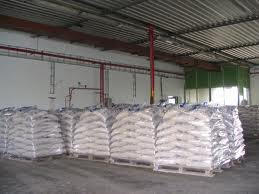 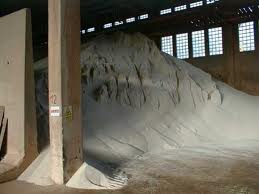 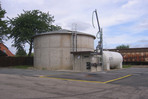 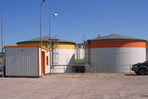 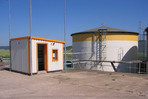 